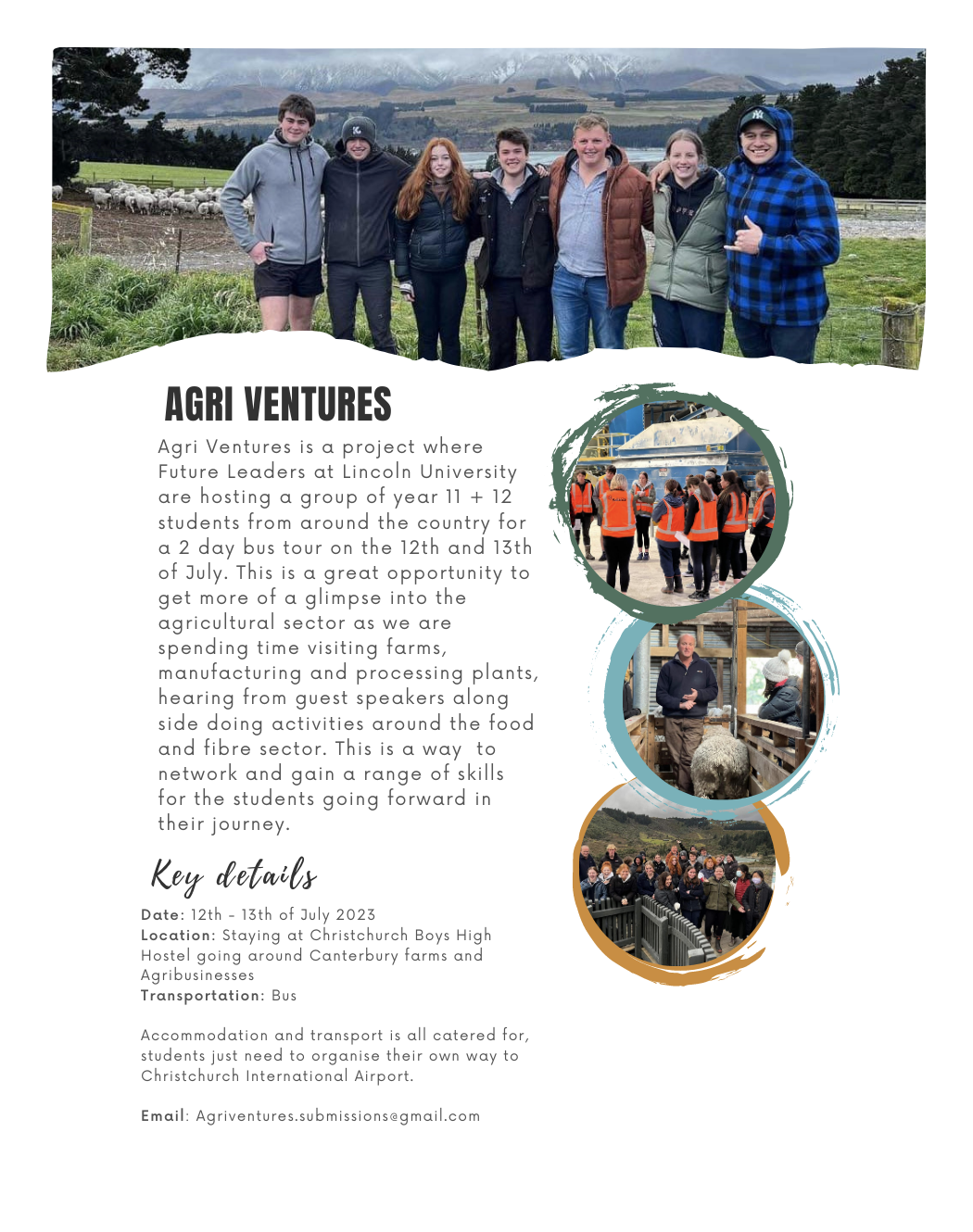 Application formPlease return form to Agriventures.submissions@gmail.comFor Due Date : 29th May 2023Personal DetailsFull name: ____________________________________________________Preferred Given Name : ____________________________________________________Date of Birth : ____________________________________________________T shirt size : ____________________________________________________School name: ___________________________________________________Year levels (please circle)Year 11Year 12List of subjects studied : Contact DetailsAddress :  _____________________________________Email address: _____________________________________Phone number: ____________________________________Emergency Contact DetailsFull name: _________________________________________________Relationship: _____________________________________________Address : _________________________________________________Home Phone number: ____________________________________________Cell Phone number: _____________________________________________Email address: _______________________________________________Allergies/Dietary RequirementsPlease list any medical conditions (including medications) we may need to be aware of: Please note any dietary requirements : Parent/Guardian Consent As the legal guardian of …..............................     I hereby give permission for my child to participate in this event. I acknowledge the Code of Conduct and understand that failure to adhere to this will result in my child being removed from the programme. Name: _______________________________________________Date : _______________________________________________Signature : _______________________________________________Code of Conduct In order to create a safe and happy environment this code of conduct contains rules and regulations students must abide by while on the Agri Ventures trip. No alcohol, smoking or drugsNo leaving the Christchurch Boys High School Hostel grounds without permissionShow respect, care, concern and consideration for othersRespect our environmentPlease respect the farms and business we visit as well as the people hosting usPlease respect the Christchurch Boys High School Hostel. Keep it clean and tidy and do not damage or allow it to be damaged in any way. During Agri Ventures I will :Follow this code of conduct Accept decisions made by the staff and project leaders Show consideration for everyone on the campTake care and respect the buildings, surroundings and people visitedStudents signature : _______________________________________________Parent/Guardian’s signature : _______________________________________________Video and Photograph ReleaseI agree to the use of video and/or photographs of myself to be used by Lincoln University and other media platforms. These images may be used in materials to promote Lincoln University, Lincoln Future Leaders and for publicity purposes, such as newspaper features, video and website. The material can be used by the Student Engagement team or any other division, subsidiary or centre of Lincoln University, including the Lincoln University Students’ Association. Students signature : _______________________________________________Name : _______________________________________________Date : _______________________________________________QuestionsTell us a bit about yourself? (Max 500)Outline your future career interests (Max 300)What is your main reason(s) for wanting to come on the Agri ventures 2023 trip? (Max 500)What do you feel you would gain from going on the Agri ventures trip? (Max 500)You can answer these questions as a video and email them through to Agriventures.submissions@gmail.comAGri venturesFuture Leader Project